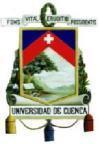 UNIVERSIDAD DE CUENCACONVOCATORIA A CONCURSO DE MÉRITOSFACULTAD DE ARTES La Señora Rectora de la Universidad de Cuenca, a través de la Dirección de Talento Humano, convoca al proceso de selección de Docentes No titulares y de Técnicos Artistas No titulares para la Facultad Artes de la Universidad de Cuenca, conforme el siguiente detalle:NOTA: Las remuneraciones dependerán del grado académico.Las inscripciones se recibirán en la Secretaría de la Facultad de Artes, en el horario de 08h00 a 13h00, hasta el 08 de agosto de 2022, y deberán presentar la siguiente documentación, de conformidad al Art. 1 y 3 del documento “Procedimiento para Selección de Personal Académico y Personal de Apoyo Académico no Titular (UC-CU-RES-021-2022) de la Universidad de Cuenca:a) Solicitud firmada por el peticionario o por una persona que presente autorización por escrito con reconocimiento de firma notarial, dirigida al Rectorado de la Universidad, indicando el área o asignatura del proceso de selección, enumerando los documentos que acompaña y señalando domicilio y dirección de correo electrónico para las notificaciones. Puede descargar el modelo de oficio en el siguiente link: https://bit.ly/3jC9jGzb) Constancia del registro de los títulos del Órgano Rector de la Política Pública de Educación Superior;c) Copia de la cédula de identidad o pasaporte;Documentos para Calificación de Méritos: La puntuación y calificación de méritos se realizará de conformidad a lo dispuesto en el Art. 6 para Docentes Ocasionales y Art. 27 para Técnicos Docentes, del PROCEDIMIENTO PARA SELECCIÓN DE PERSONAL ACADÉMICO Y PERSONAL DE APOYO ACADÉMICO NO TITULAR OCASIONAL, para lo cual el aspirante deberá presentar original o copia certificada de los documentos de forma física y digital. Los documentos digitales podrá entregar a través del siguiente formulario: https://forms.gle/PmwhS7JfineHTrnm6Para la validación de conocimientos especificada en el Art. 11 del instructivo señalado (únicamente para los aspirantes docentes ocasionales), se informará oportunamente indicando la fecha, lugar y hora del proceso, después de la declaratoria de idoneidad.Nota:El/la triunfador/a del concurso se sujetará a la dedicación, horario e inicio de actividades de acuerdo a las necesidades académicas planificadas por la Facultad.Las bases del concurso estarán disponibles en la página web de la Universidad de Cuenca.Mayor información se proporcionará en la Secretaría Jurídica de la Facultad de ArtesCuenca, 01 de agosto de 2022.Eco. Verónica Abril Calle DIRECTORA DE TALENTO HUMANONoCARRERA O PROGRAMA DE INVESTIGACIÓNCATEGORÍAREQUISITOS ACADÉMICOS TÍTULOS: TERCER NIVEL y
CUARTO NIVEL: (MAESTRÍA o PHD AFÍN AL ÁREA DE LACÁTEDRA)DISTRIBUTIVO Y ACTIVIDADES ASIGNADAS POR EL H. CONSEJO DIRECTIVOR.M.UPARTIDA1FACULTAD DE ARTES: CARRERA DE ARTES VISUALESPROFESOR NO TITULAR - OCASIONAL A MEDIO PARCIAL TP- 15 HTERCER NIVEL:LICENCIADO/A EN ARTES VISUALES O AFÍN A LAS CÁTEDRAS DEL CONCURSOCUARTO NIVEL:MAESTRÍA O PHD EN ARTES VISUALES, MAESTRÍA EN CURADURÍA, ESTÉTICA O AFINES A LAS CÁTEDRAS DEL CONCURSO 1. ESTÉTICA MODERNA GRUPO 1 Y 2    (4 HORAS) 2. ANÁLISIS DEL DISCURSO ARTÍSTICO GRUPO 1 Y 2 (4 HORAS)  3. CURADURÍA  (2 HORAS)     4. PREPARACIÓN DIDÁCTICA Y EVALUACIÓN (4 HORAS)  5. CENTRO DOCENTE (1 HORA)Maestría. RMU $ 750,00PHD RMU $ 1.181,18(cuando se cumpla lo prescrito en el reglamento vigente)FONDOS DEL
PLANTEL PARA
PAGOS DE
REMUNERACIONES2FACULTAD DE ARTES: CARRERA DE ARTES MUSICALES TÉCNICO DOCENTE NO TITULAR – A MEDIO TIEMPOMT- 20 HTERCER NIVEL:LICENCIADO EN ARTES MUSICALES O AFÍN A LAS ACTIVIDADES DEL CONCURSO 1. ESTUDIO DE GRABACIÓN – (8 HORAS) 2. UIC: METODOLOGÍA DE LA INVESTIGACIÓN – (2 HORAS) 3. PRÁCTICAS LABORALES I, II Y II – (6 HORAS) 4. LABORATORIO DE PRODUCCIÓN MUSICAL Y   ASISTENCIA DE AMPLIFICACIÓN – (4 HORAS)Profesional. RMU $ 500,00Maestría RMU $ 700,00(cuandose cumpla lo prescrito en el reglamento vigente)FONDOS DEL
PLANTEL PARA
PAGOS DE
REMUNERACIONES3FACULTAD DE ARTES: CARRERA DE DISEÑO DE INTERIORESPROFESOR NO TITULAR - OCASIONAL A MEDIO TIEMPOMT- 20 HTERCER NIVEL: LICENCIADO/A EN DISEÑO DE INTERIORES O DISEÑADOR/A DE INTERIORESCUARTO NIVEL:MAESTRÍA EN TECNOLOGÍA DE LA EDIFICACIÓN O AFÍN A LAS ÁREAS DEL CONCURSO 1. BOCETAJE PARA DISEÑO INTERIOR I, GRUPO 1 (4 HORAS) 2. CROMÁTICA APLICADA, GRUPO 2 (3 HORAS) 3. MATERIALES, GRUPO 1 Y 2 (8 HORAS) 4. PREPARACIÓN DIDÁCTICA Y EVALUACIÓN (4 HORAS)  5. CENTRO DOCENTE (1 HORA)Maestría. RMU $ 1.000,00PHD RMU $ 1.574,90(cuando se cumpla lo prescrito en el reglamento vigente)FONDOS DEL
PLANTEL PARA
PAGOS DE
REMUNERACIONES4FACULTAD DE ARTES: CARRERA DE ARTES ESCÉNICASPROFESOR NO TITULAR - OCASIONAL A TIEMPO COMPLETO MT- 40 HTERCER NIVEL:LICENCIADO/A EN ARTES ESCÉNICAS Y AFÍN A LAS CÁTEDRAS DEL CONCURSO CUARTO NIVEL:MAGISTER EN DANZA YPHD EN INVESTIGACIÓN EN ARTES ESCÉNICAS 1. ITINERARIO I: INVESTIGACIÓN DEL PROCESO CREATIVO CENTRADO EN EL EJECUTANTE (10 HORAS) 2. NUEVAS TECNOLOGÍAS APLICADAS A AL ESCÉNA (6 HORAS) 3. PRÁCTICAS DE SERVICIO COMUNITARIO III – (4 HORAS) 4. LABORATORIO DE CREACIÓN– (6 HORAS) 5. PREPARACIÓN DIDÁCTICA Y EVALUACIÓN (8 HORAS) 6. CENTRO DOCENTE O JUNTA ACADEMICA (1 HORA) 7. DIRECCIÓN TESIS UIC (5 HORAS)Maestría. RMU $ 2.000,00PHD RMU $ 3.149,80(cuando se cumpla lo prescrito en el reglamento vigente)FONDOS DEL
PLANTEL PARA
PAGOS DE
REMUNERACIONES